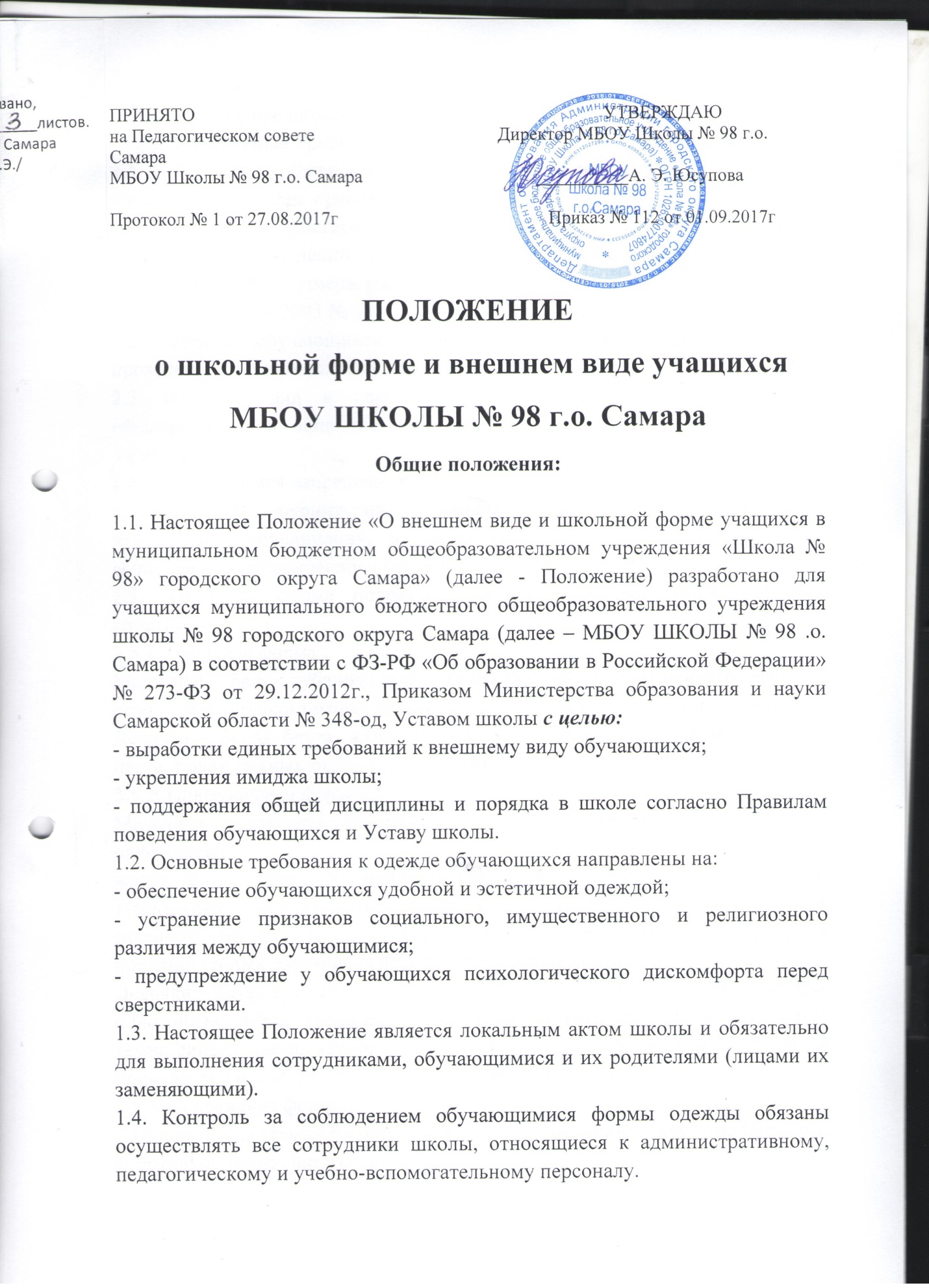 1.5. Школьная форма приобретается родителями в магазинах, либо шьется в соответствии с предложенным описанием.  2. Основные требования к форме и внешнему виду учащихся2.1. Одежда обучающихся должна соответствовать санитарно-эпидемиологическим правилам и нормативам «Гигиенические требования к одежде детей, подростков и взрослых, товарам детского ассортимента и материалам для изделий, контактирующими с кожей человека. СанПиН 2.4.7/1.1.1286-03», утвержденным постановлением Главного санитарного врача РФ от 17.04.2003 № 51. 2.2. Одежда обучающихся должна соответствовать погоде и месту проведения учебных занятий, температурному режиму в помещении. 2.3. Внешний вид и одежда обучающихся должны соответствовать общепринятым в обществе нормам делового стиля и носить светский характер. 2.4. Обучающимся запрещено носить в школе одежду, обувь и аксессуары с травмирующей фурнитурой, символикой асоциальных неформальных молодежных объединений, а также пропагандирующие психоактивные вещества и противоправное поведение. 2.5. Школьная форма подразделяется на парадную, повседневную и спортивную. 2.5.1. Парадная форма: Мальчики - белая рубашка, жилет (пиджак), брюки темно-синего, чёрного, серого цвета, туфли темных оттенков, галстук или бабочка в тон костюма. Девочки - белая блуза, юбка или сарафан темно-синего, чёрного, серого цвета, туфли темных оттенков, белые банты. 2.5.2. Повседневная форма: Мальчики – рубашка белого, светло-голубого, светло-бежевого цветов, однотонная; жилет тёмно синий или бардовый, серый, либо в клетку/(пиджак); брюки темно-синего, чёрного, серого цвета  классического покроя, туфли темных оттенков, галстук или бабочка в тон. В холодное время года допускается ношение теплых джемперов черного, темно-синего цвета, однотонных. Девочки – блуза или трикотажная водолазка белого, светло-бежевого цветов, однотонная; юбка, сарафан, брюки классического покроя, жилет, жакет темно-синего цвета, чёрного, серого. В холодное время года допускается ношение теплых кофт черного, темно-синего цвета, однотонных. 2.5.3. Спортивная форма. Для занятий на уроках физической культуры: спортивный костюм, футболка, спортивное трико (шорты), спортивная обувь. 2.6. Для девушек и юношей обязательна аккуратная деловая прическа, длинные волосы у девочек и девушек должны быть собраны в пучок или заплетены в косу. 2.7. Сменная обувь должна быть чистой.3. Права и обязанности обучающегося3.1. Учащийся и родители (законные представители) имеет право: выбирать школьную форму в соответствии с предложенными вариантами. 3.2. Учащиеся обязаны: носить повседневную школьную форму и сменную обувь ежедневно. 3.3. На урок физической культуры учащиеся приносят спортивную форму с собой. Без формы учащийся на урок не допускается. 3.4. В дни проведения торжественных мероприятий, праздников учащиеся надевают парадную форму. 3.5. Учащимся запрещено: - приходить на учебные занятия не в школьной форме и без сменной обуви; - носить яркую бижутерию, крупные изделия из драгоценных металлов; - использовать яркий макияж;  - окрашивать волосы в яркие цвета; - пирсинг; - дреды. 4. Ответственность4.1. Если учащийся пришел в школу не в школьной форме, ему записывает замечание в дневник дежурный учитель или дежурный администратор. 4.2. В случае повторного нарушения данного Положения учащийся вместе с родителями может быть вызван на беседу к заместителю директора по воспитательной работе, к директору школы или на Совет профилактики.4.3. В случае неоднократного нарушения данного Положения к учащемуся могут быть применены действия в соответствии с Порядком применения к обучающимся и снятия с обучающихся мер дисциплинарного взыскания в МБОУ Школа № 98 г.о. Самара.